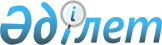 "Кеме қатынасын гидротехникалық  жабдығын пайдалану" кәсіби стандартын бекіту туралы
					
			Күшін жойған
			
			
		
					Қазақстан Республикасы Көлік және коммуникация министрінің 2013 жылғы 20 қарашадағы № 917 бұйрығы. Қазақстан Республикасының Әділет министрлігінде 2013 жылы 19 желтоқсанда № 9001 тіркелді. Күші жойылды - Қазақстан Республикасы Инвестициялар және даму министрінің м.а. 2016 жылғы 25 ақпандағы № 224 бұйрығымен      Ескерту. Бұйрықтың күші жойылды - ҚР Инвестициялар және даму министрінің м.а. 25.02.2016 № 224 бұйрығымен.

      Қазақстан Республикасының 2007 жылғы 15 мамырдағы Еңбек кодексінің 138-5-бабының 3-тармағына сәйкес БҰЙЫРАМЫН:



      1. Қоса беріліп отырған «Кеме қатынасы гидротехникалық жабдығын пайдалану» кәсіби стандарты бекітілсін. 



      2. Қазақстан Республикасы Көлік және коммуникация министрлігінің Кадр және әкімшілік жұмыс департаменті (Е.Е. Хасенов):



      1) осы бұйрықтың Қазақстан Республикасы Әділет министрлігінде заңнамада белгіленген тәртіппен мемлекеттік тіркелуін;



      2) осы бұйрық Қазақстан Республикасы Әділет министрлігінде мемлекеттік тіркелгеннен кейін, бұқаралық ақпараттар құралдарында ресми жариялануын, соның ішінде Қазақстан Республикасы Көлік және коммуникация министрлігінің интернет-ресурсында және Қазақстан Республикасы мемлекеттік органдарының интранет-порталында орналастыруды;



      3) осы бұйрық Қазақстан Республикасы Әділет министрлігінде мемлекеттік тіркелгеннен кейін күнтізбелік он күн ішінде «Қазақстан Республикасы Әділет министрлігінің Республикалық құқықтық ақпарат орталығы» шаруашылық жүргізу құқығындағы «Әділет» республикалық мемлекеттік кәсіпорнының ақпараттық-құқықтық жүйесінде ресми жариялауға көшірмесін жіберуді;



      4) осы бұйрық Қазақстан Республикасы Әділет министрлігінде мемлекеттік тіркелгеннен кейін бес жұмыс күні ішінде мемлекеттік тіркеу туралы және бұқаралық ақпарат құралдарында жариялауға жіберу туралы мәліметтерді Қазақстан Республикасы Көлік және коммуникация министрлігінің Заң департаментіне ұсынуды қамтамасыз етсін.



      3. Осы бұйрықтың орындалуын бақылауды өзіме қалдырамын.



      4. Осы бұйрық алғашқы ресми жарияланған күнінен кейін күнтізбелік он күн өткен соң қолданысқа енгізіледі.      Министр                                           А. Жұмағалиев      «КЕЛІСІЛДІ»

      Қазақстан Республикасының

      Еңбек және халықты

      әлеуметтік қорғау министрінің 

      міндетін атқарушы

      _____________ Қ. Әбсаттаров

      2013 жылғы 04 қараша

Қазақстан Республикасы        

Көлік және коммуникация министрінің 

2013 жылғы «20» қарашадағы    

№ 917 бұйрығымен бекітілген    

«Кеме қатынайтын гидротехникалық құрылыстарды пайдалану»

кәсіби стандарты 

1. Жалпы бөлім

      1. «Кеме қатынайтын гидротехникалық құрылыстарды пайдалану» кәсіби стандарты (бұдан әрі - КС) «Су көлігі саласындағы қызметтер» кәсіби қызмет саласындағы біліктілік деңгейіне, құзыретіне, мазмұнына, сапасына және еңбек жағдайларына қойылатын талаптарды анықтайды және: 



      1) еңбек саласы мен кәсіби білім беру саласының өзара қарым-қатынасын реттеуге;



      2) даярлау, біліктілікті арттыру және кәсіби қайта даярлау бағдарламаларын әзірлеу талаптарын регламенттеуге;



      3) персоналды аттестаттау және сертификаттау кезінде жұмысшылардың құзыреттерін бағалау талаптарын регламенттеуге арналған.



      2. КС негізгі пайдаланушылары:



      1) білім беру ұйымдарының түлектері, қызметкерлер;



      2) ұйымдардың басшылары, ұйымдардың персоналын басқару бөлімшелерінің басшылары мен мамандары;



      3) білім берудің мемлекеттік бағдарламаларын әзірлейтін мамандар;



      4) мамандардың кәсіби даярлығын бағалау және біліктілігіне сәйкестігін растау саласындағы мамандар болып табылады.



      3. КС негізінде біліктілік сипаттамалары, лауазымдық нұсқаулықтар, ұйымдардың үлгілік оқыту бағдарламалары, үлгілік оқыту жоспарлары, ұжымдық стандарттар әзірленеді.



      4. Осы КС мынадай терминдер мен анықтамалар қолданылады:



      1) біліктілік – қызметкердің еңбек қызметінің белгілі бір түрі шеңберінде нақты функцияларды сапалы орындауға дайындығы;



      2) біліктілік деңгейі – күрделілігі, еңбек қызметтерінің стандартты еместігі, жауапкершілігі және дербестілігі параметрлері бойынша жүктелетін қызметкерлердің құзыретіне қойылатын талаптар жиынтығы;



      3) еңбек заттары – белгілі бір еңбек құралдарының көмегімен өнім жасау мақсатында қызметкердің іс-қимылы бағытталған зат;



      4) еңбек құралдары – жұмысшының еңбек заттарын бастапқы күйден өнімге айналдыру үшін пайдаланатын құралдар;



      5) еңбек қызметінің түрі – еңбек функциялары мен оларды орындауға қажетті құзыреттіктердің тұтас жиынымен құралған кәсіби қызмет саласының құрамдас бөлігі;



      6) еңбек функциясы – бизнес-үдеріспен анықталатын және оларды орындауға қажетті құзыреттердің болуын болжамайтын еңбек қызметінің біріктірілген және дербес жиынтығын көрсететін еңбек қызметі түрлерінің бір бөлігі;



      7) кәсіби қызмет саласы – жалпы интеграциялық негізі (міндеті, нысандары, технологиялары, соның ішінде еңбек құралдары ұқсас немесе жақын) бар және ұқсас еңбек функциялары мен оларды орындайтын құзыреттіліктерінің болжалды жиынынан тұратын саланың еңбек қызметі түрлерінің жиынтығы;



      8) кәсіби стандарттың бірлігі – осы қызмет түрі үшін тұтас, аяқталған, қатысымды дербес және маңызды болып табылатын нақты еңбек функциясының ашық сипаттамасы тұратын кәсіби стандарттың құрылымдық элементі; 



      9) кәсіп – арнайы дайындықтың, жұмыс тәжірибесінің нәтижесінде пайда болған арнайы теориялық білім мен практикалық дағдылар кешенін білуді талап ететін еңбек қызметінің түрі;



      10) құзыреттілік – еңбек қызметінде білімін, білігі және тәжірибесін қолдану қабілеті;



      11) лауазым – лауазымдық уәкілеттіктер және лауазымдық міндеттер шеңберін жүктейтін жұмыс берушінің құрылымдық бірлігі;



      12) міндет – нақты бір еңбек заттары мен құралдарын пайдалана отырып еңбек функциясын іске асырумен және нәтижеге қол жеткізумен байланысты іс-қимыл жиынтығы;



      13) сала – өндіретін өнім, өндіріс технологиясы, негізгі қорлар мен жұмыс жасаушылардың кәсіби біліктері ортақ ұйымдар жиынтығы;



      14) салалық біліктілік шеңбері (бұдан әрі - СБШ) – салада танылатын біліктілік деңгейлерінің құрылымдық сипаттамасы;



      15) ұлттық біліктілік шеңбері (бұдан әрі - ҰБШ) – еңбек нарығында танылатын біліктілік деңгейлерінің құрылымдық сипаттамасы;



      16) функционалдық карта – сол немесе өзге де кәсіби қызмет саласы шеңберінде белгілі бір қызмет түрін орындайтын жұмысшының еңбек функциялары мен міндеттерінің құрылымдық сипаттамасы. 

2. КС паспорты

      5. КС паспорты мынаны анықтайды:



      1) экономикалық қызмет түрі (кәсіптік қызмет саласы):



      Экономикалық қызмет түрінің жалпы жіктегіші (бұдан әрі – 03-2007 ҚР МЖ) «52.22 Су көлігі саласындағы қызмет»;



      2) экономикалық қызмет түрінің (кәсіптік қызмет саласының) негізгі мақсаты:



      кемелерді дұрыс және қауіпсіз шлюздеу үшін кеме қатынайтын гидротехникалық құрылыстарда вахтаны алып жүру;



      3) осы КС 1-қосымшасына сәйкес біліктілік деңгейлері бойынша еңбек қызметінің (кәсіптің) түрлері. 

3. Еңбек қызметі түрлерінің (кәсіптің) карточкалары  

1-параграф «Кеме өткізуші» 

      6. Еңбек қызмет түрінің (кәсіптің) карточкасы мынадан тұрады:



      1) біліктілік деңгейі: ҰБШ бойынша – 3, СБШ бойынша – 3;



      2) Қазақстан Республикасының кәсіптердің мемлекеттік жіктегіші (бұдан әрі – ҚР 01-2005 МЖ) бойынша базалық тобы: жоқ;



      3) лауазымның (кәсіптің) ықтимал атаулары: 8340 «Кеме өткізуші»;



      4) атқарылатын еңбек қызметінің жиынтық сипаттамасы: кеме өткізуші - кемелерді дұрыс және қауіпсіз шлюздеу үшін кеме қатынайтын гидротехникалық құрылыстарда вахтаны алып жүру;



      5) ықтимал жұмыс орындары, жұмысшының кәсіптік білімі мен оқуына қойылатын талаптар, біліктілікті растайтын сертификаттардың қажеттілігі, практикалық жұмыс тәжірибесіне қойылатын талаптар, жұмысқа рұқсат берудің ерекше талаптары осы КС 2-қосымшасының «Кәсіп бойынша ықтимал жұмыс орындары. Кеме өткізушінің еңбек жағдайына, білімі және жұмыс тәжірибесіне қойылатын талаптар» деген 1-кестесінде келтірілген.  

2-параграф «Шлюз вахтасының бастығы» 

      7. Еңбек қызметі түрінің (кәсіптің) карточкасы мынадан тұрады:



      1) біліктілік деңгейі: ҰБШ бойынша – 4, СБШ бойынша – 4; 



      2) Қазақстан Республикасының кәсіптердің мемлекеттік жіктегіші (бұдан әрі - ҚР 01-2005 МЖ) бойынша базалық тобы: жоқ;



      3) лауазымның (кәсіптің) ықтимал атаулары: 1226 «Шлюз вахтасының бастығы»;



      4) атқарылатын еңбек қызметінің жиынтық сипаттамасы - кемелерді дұрыс және қауіпсіз шлюздеу үшін кеме қатынайтын гидротехникалық құрылыстарда вахтаны алып жүру; 



      5) ықтимал жұмыс орындары, жұмысшының кәсіптік білімі мен оқуына қойылатын талаптар, біліктілікті растайтын сертификаттардың қажеттілігі, практикалық жұмыс тәжірибесіне қойылатын талаптар, жұмысқа рұқсат берудің ерекше талаптары осы КС 2-қосымшасының «Кәсіп бойынша ықтимал жұмыс орындары. Шлюз вахтасы бастығының еңбек жағдайына, білімі және жұмыс тәжірибесіне қойылатын талаптар» 2-кестесінде келтірілген. 

3-параграф «Вахтаның аға бастығы» 

      8. Еңбек қызметі түрінің (кәсіптің) карточкасы мынадан тұрады:



      1) біліктілік деңгейі: ҰБШ бойынша – 5, СБШ бойынша – 5; 



      2) Қазақстан Республикасының кәсіптердің мемлекеттік жіктегіші (бұдан әрі - ҚР 01-2005 МЖ) бойынша базалық тобы: жоқ;



      3) лауазымның (кәсіптің) ықтимал атаулары: 1226 «Вахтаның аға бастығы»;



      4) атқарылатын еңбек қызметінің жиынтық сипаттамасы - кемелерді дұрыс және қауіпсіз шлюздеу үшін кеме қатынайтын гидротехникалық құрылыстарда вахтаны алып жүруді ұйымдастыру және бақылау; 



      5) ықтимал жұмыс орындары, жұмысшының кәсіптік білімі мен оқуына қойылатын талаптар, біліктілікті растайтын сертификаттардың қажеттілігі, практикалық жұмыс тәжірибесіне қойылатын талаптар, жұмысқа рұқсат берудің ерекше талаптары осы КС 2-қосымшасының «Кәсіп бойынша ықтимал жұмыс орындары. Вахтаның аға бастығының еңбек жағдайына, білімі және жұмыс тәжірибесіне қойылатын талаптар» 3-кестесінде келтірілген. 

4. КС бірліктерінің тізімі

      9. КС бірліктерінің тізімі осы КС 3-қосымшасының 1-3-кестелерінде келтірілген және шифр мен КС бірліктері атауларынан тұрады. 

5. КС бірліктерінің сипаттамасы

      10. КС бірліктерінің сипаттамасы осы КС 4-қосымшасының 1-3-кестелерінде келтірілген.  

6. Осы КС негізінде берілетін сертификаттардың түрлері

      11. Осы КС негізінде мамандардың кәсіптік дайындығын бағалау және біліктілік сәйкестігін растау саласындағы ұйымдармен сертификаттар беріледі.



      12. Осы КС негізінде берілетін сертификаттардың түрлері сертификат алу үшін игеру қажет болатын осы КС 3-қосымшасында көзделген КС бірліктерінің тізіміне сәйкес анықталады. 

7. КС әзірлеушілері, келісу парағы, сараптамасы және тіркеуі

      13. КС әзірлеушісі Қазақстан Республикасы Көлік және коммуникация министрлігі болып табылады. 



      14. КС келісу парағы осы КС 5-қосымшасында келтірілген.

«Кеме қатынайтын гидротехникалық 

құрылыстарды пайдалану»     

кәсіби стандартына        

1-қосымша             Біліктілік деңгейлері бойынша еңбек қызметінің

(кәсіптің) түрлері

      Ескертпе: БТБА – Жұмысшылардың жұмыстары мен кәсіптерінің бірыңғай тарифтік-біліктілік анықтамалығы («Жұмысшылардың жұмыстары мен кәсіптерінің бірыңғай тарифтік-біліктілік анықтамалығын бекіту туралы (52 шығарылым)» Қазақстан Республикасы Еңбек және халықты әлеуметтік қорғау министрінің 2013 жылғы 3 қыркүйектегі № 426-ө-м бұйрығына қосымша (52 шығарылым), (Нормативтік актілерді мемлекеттік тіреу тізілімінде № 8770 болып тіркелген), 4 бөлім: «Теңіз және өзен көліктері»).

«Кеме қатынайтын гидротехникалық 

құрылыстарды пайдалану»     

кәсіби стандартына        

2-қосымша            

1-кесте 

1. Кәсібі бойынша ықтимал жұмыс орындары. Кеме өткізушінің

еңбек жағдайына, білімі және жұмыс тәжірибесіне

қойылатын талаптар

2-кесте 

2. Кәсібі бойынша ықтимал жұмыс орындары. Шлюз вахтасы

бастығының еңбек жағдайына, білімі және жұмыс тәжірибесіне

қойылатын талаптар

3-кесте 

3. Кәсібі бойынша ықтимал жұмыс орындары. Вахтаның аға

бастығының еңбек жағдайына, білімі және жұмыс

тәжірибесіне қойылатын талаптар

«Кеме қатынайтын гидротехникалық   

құрылыстарды пайдалану»       

кәсіби стандартына         

3-қосымша               

КС бірліктерінің тізімі

1-кесте 

1. «Кеме өткізуші» еңбек қызметінің (кәсіптің) түрі

2-кесте 

2. «Шлюз вахтасының бастығы» еңбек қызметінің

(кәсібінің) түрі

3-кесте 

3. «Вахтаның аға бастығы» еңбек қызметінің (кәсібінің) түрі

      Ескертпе: Ф - функция.

«Кеме қатынайтын гидротехникалық  

құрылыстарды пайдалану»      

кәсіби стандартына         

4-қосымша               

КС бірліктерінің сипаты

1-кесте 

1. «Кеме өткізуші» еңбек қызметінің (кәсібінің) түрі 

2-кесте 

2. Еңбек қызметінің (кәсібінің) түрі «Шлюз вахтасының бастығы»

3-кесте 

3. «Вахтаның аға бастығы» еңбек қызметінің (кәсібінің) түрі

      Ескертпе: М – міндет.

«Кеме қатынайтын гидротехникалық  

құрылыстарды пайдалану»       

кәсіби стандартына          

5-қосымша              

Келісу парағыОсы КС ____________________________________________________ тіркелді.

Кәсіби стандарттардың реестріне № _________________________ тіркелді.

Хат (хаттама) № ___________ Күні _____________________
					© 2012. Қазақстан Республикасы Әділет министрлігінің «Қазақстан Республикасының Заңнама және құқықтық ақпарат институты» ШЖҚ РМК
				№

р/сҚызмет түрінің атауыЕңбек нарығының үрдісі ескерілген кәсіп атауыҚР МЖ 01-2005 сәйкес кәсіп атауы СБШ-ның біліктілік деңгейлері БТБА бойынша дәрежелер1Кемелерді дұрыс және қауіпсіз шлюздеу үшін кеме қатынайтын гидротехникалық құрылыстарда вахтаны алып жүруКеме өткізушіКеме өткізуші (8340)34, 5, 62Кеме қатынайтын гидротехникалық құрылыстарда вахтаны алып жүру, кемелерді дұрыс және қауіпсіз шлюздеуШлюз вахтасының бастығы Шлюз вахтасының бастығы (1226)4-3Кеме қатынайтын гидротехникалық құрылыстарда вахтаны алып жүруді, кемелерді дұрыс және қауіпсіз шлюздеуді ұйымдастыру және бақылауВахтаның аға бастығы -5-Кәсібі бойынша ықтимал жұмыс орындары (ұйымдар)Кәсібі бойынша ықтимал жұмыс орындары (ұйымдар)Гидротехникалық кеме қатынасы жүйелері мен ғимараттарды, олардың механикалық жабдықтарын жобалауды, пайдалануды жүзеге асыратын ұйымдарГидротехникалық кеме қатынасы жүйелері мен ғимараттарды, олардың механикалық жабдықтарын жобалауды, пайдалануды жүзеге асыратын ұйымдарЗиянды және қауіпті еңбек шартыЗиянды және қауіпті еңбек шарты--Жұмыс істеуге рұқсат берудің ерекше шарттарыЖұмыс істеуге рұқсат берудің ерекше шарттары18 жастан жоғары18 жастан жоғарыСБШ біліктілік деңгейіКәсіби білімі мен оқу деңгейі Кәсіби білімі мен оқу деңгейі Талап етілетін жұмыс өтілі3 (Кеме өткізуші 4 разряд)Жалпы орта білім, арнайы білімнің бар-жоқтығына талап қойылмайдыЖалпы орта білім, арнайы білімнің бар-жоқтығына талап қойылмайды4 разряд - тәжірибесінің бар-жоқтығына талап қойылмайды3 (Кеме өткізуші 5 разряд)Жалпы орта білім, арнайы білімнің бар-жоқтығына талап қойылмайдыЖалпы орта білім, арнайы білімнің бар-жоқтығына талап қойылмайды5 разряд – жұмыс өтілі 1 жылдан кем емес3 (Кеме өткізуші 6 разряд)Жалпы орта білім, арнайы білімнің бар-жоқтығына талап қойылмайдыЖалпы орта білім, арнайы білімнің бар-жоқтығына талап қойылмайды6 разряд – жұмыс өтілі 2 жылдан кем емесКәсібі бойынша ықтимал жұмыс орындары (ұйымдар)Кәсібі бойынша ықтимал жұмыс орындары (ұйымдар)Гидротехникалық кеме қатынасы жүйелері мен ғимараттарды, олардың механикалық жабдықтарын жобалауды, пайдалануды жүзеге асыратын ұйымдарГидротехникалық кеме қатынасы жүйелері мен ғимараттарды, олардың механикалық жабдықтарын жобалауды, пайдалануды жүзеге асыратын ұйымдарЗиянды және қауіпті еңбек шартыЗиянды және қауіпті еңбек шарты--Жұмыс істеуге рұқсат берудің ерекше шарттарыЖұмыс істеуге рұқсат берудің ерекше шарттары«Тұтынушылардың электр қондырғыларын пайдалану кезіндегі қауіпсіздік техникасы қағидаларын бекіту туралы» Қазақстан Республикасы Үкіметінің 2012 жылғы 24 қазандағы № 1353 қаулысы негізінде электр қауіпсіздігі бойынша 4 топтағы рұқсат «Тұтынушылардың электр қондырғыларын пайдалану кезіндегі қауіпсіздік техникасы қағидаларын бекіту туралы» Қазақстан Республикасы Үкіметінің 2012 жылғы 24 қазандағы № 1353 қаулысы негізінде электр қауіпсіздігі бойынша 4 топтағы рұқсат СБШ біліктілік деңгейіКәсіби білімі мен оқу деңгейі Кәсіби білімі мен оқу деңгейі Талап етілетін жұмыс өтілі5 (Вахтаның аға бастығы)Техникалық және кәсіптік білімі туралы дипломТехникалық және кәсіптік білімі туралы дипломИнженерлік-техникалық лауазымдардағы жұмыс өтілі 5 жылдан кем емес, соның ішінде вахта бастығы лауазымында 1 жылКәсібі бойынша ықтимал жұмыс орындары (ұйымдар)Кәсібі бойынша ықтимал жұмыс орындары (ұйымдар)Гидротехникалық кеме қатынасы жүйелері мен ғимараттарды, олардың механикалық жабдықтарын жобалауды, пайдалануды жүзеге асыратын ұйымдарГидротехникалық кеме қатынасы жүйелері мен ғимараттарды, олардың механикалық жабдықтарын жобалауды, пайдалануды жүзеге асыратын ұйымдарЗиянды және қауіпті еңбек шартыЗиянды және қауіпті еңбек шарты--Жұмыс істеуге рұқсат берудің ерекше шарттарыЖұмыс істеуге рұқсат берудің ерекше шарттары«Тұтынушылардың электр қондырғыларын пайдалану кезіндегі қауіпсіздік техникасы қағидаларын бекіту туралы» Қазақстан Республикасы Үкіметінің 2012 жылғы 24 қазандағы № 1353 қаулысы негізінде электр қауіпсіздігі бойынша 4 топтағы рұқсат «Тұтынушылардың электр қондырғыларын пайдалану кезіндегі қауіпсіздік техникасы қағидаларын бекіту туралы» Қазақстан Республикасы Үкіметінің 2012 жылғы 24 қазандағы № 1353 қаулысы негізінде электр қауіпсіздігі бойынша 4 топтағы рұқсат СБШ біліктілік деңгейіКәсіби білімі мен оқу деңгейі Кәсіби білімі мен оқу деңгейі Талап етілетін жұмыс тәжірибесі5 (Вахтаның аға бастығы)Техникалық және кәсіптік білімі туралы дипломТехникалық және кәсіптік білімі туралы дипломИнженерлік-техникалық лауазымдардағы жұмыс өтілі 5 жылдан кем емес соның ішінде вахта бастығы лауазымында 1 жылШифріЕңбек функциясының (кәсіби стандарт бірлігінің) атауы1 Ф Шлюз камерасында кемелерді шлюздеу және орналастыру барысын қадағалау2 Ф Кемелерді қалқымалы рымдарға арқандап байлаудың дұрыстығын бақылау3 Ф Екі жақты қайырылып ашылатын қақпаның дұрыс жармалануын және кемелердің шлюздеуге дайындығын бақылау4 Ф Кеменің жақындату каналдарындағы жай күйін бақылау5 Ф Қақпаның шкафтық бөлшектері мен жұмыс қақпаларын жүзді нәрселерден уақтылы тазалауды қамтамасыз ету.6 Ф Камерадағы акваторияларды, жақындау каналдарын және шлюз аумақтарын тазалау7 Ф Шлюзделетін кемелермен кеме қатынайтын шлюздер арқылы кемелерді өткізу қағидасының орындалуын бақылау8 Ф Вахталардың бастықтарымен шлюздың орталық басқару пультінен берілетін, шлюзделетін кеме командаларының дұрыс және уақтылы орындалуын бақылау9 Ф Шлюздің техникалық қызмет көрсету және ағымдағы жөндеу жұмыстарын жүргізуге қатысу10 Ф Вахтаға бекітілген аумақты және үй-жайларды тазартуШифріЕңбек функциясының (кәсіби стандарт бірлігінің) атауы1 Ф Кеме қатынайтын гидротехникалық құрылыстарда вахтаны алып жүру2 Ф Кемелерді дұрыс және қауіпсіз шлюздеуШифріЕңбек функциясының (кәсіби стандарт бірлігінің) атауы1 Ф Кеме қатынайтын гидротехникалық құрылыстарда вахтаны алып жүруді, кемелерді дұрыс және қауіпсіз шлюздеуді ұйымдастыру2 Ф Кеме қатынайтын гидротехникалық құрылыстарда вахтаны алып жүруді, кемелерді дұрыс және қауіпсіз шлюздеуді бақылауШифріЕңбек заттарыЕңбек құралдарыМіндеттерШеберлігі мен дағдыларыБілімі1 ФЗ 1-1 Шлюз камерасында кемелерді шлюздеу және орналастыру барысын қадағалауКҚГҚ саласындағы нормативтік құқықтық құжаттарКҚГҚШлюз камерасында кемелерді шлюздеу және орналастыру барысын қадағалау дағдысы. Кемелерді қалқымалы рымдарға арқандап байлаудың дұрыстығын бақылау дағдысы. Екі жақты қайырылып ашылатын қақпаның дұрыс жармалануына және кемелерді шлюздеуге дайындығын бақылау дағдысы.

Кеменің жақындату каналдарындағы жай күйін бақылау дағдысы. Қақпаның шкафтық бөлшектері мен жұмыс қақпаларын жүзді нәрселерден уақтылы тазалауды қамтамасыз ету дағдысы. Камерадағы акваторияларды, жақындау каналдарын және шлюз аумақтарын тазалау дағдысы. Вахталардың бастықтарымен шлюздың орталық басқару пультінен берілетін, шлюзделетін кеме командаларының дұрыс және уақтылы орындалуын бақылау дағдысы. Шлюздің техникалық қызмет көрсету және ағымдағы жөндеу жұмыстарын жүргізуге қатысу дағдысы. Вахтаға бекітілген аумақты және үй-жайларды тазарту дағдысы.«ҚР Ішкі су жолдары бойынша жүзу ережелерін бекіту туралы» Қазақстан Республикасы Үкіметінің 2011 жылғы 22 шілдедегі № 845 қаулысы. 

«Кемелердің кеме қатынасы шлюздері арқылы өту қағидасын бекіту туралы» Қазақстан Республикасы Көлік және коммуникация министрінің 2011 жылғы 28 ақпандағы № 95 бұйрығы (Нормативтік құқықтық актілер тізілімінде № 6843 болып тіркелген ).

«Шлюздеу кезінде жеңілдіктер мен төмендетуді қолдану туралы» Қазақстан Республикасы Көлік және коммуникация министрінің 2005 жылғы 19 қазандағы № 329-І бұйрығы. 

Шлюздің негізгі элементтері мен оның жабдықтарын, техникалық құрылыстарын орнату, белгілеу және техникалық пайдалану ережелері, қалқымалы рымдардың жұмыс қағидаттары. Кемелердің тиелуінен және басқа да айлақтық жабдықтардан сақтандырғыш құрылғыларды, жылжымалы рамдарды қолдану принципі. Шлюз арқылы өткізу тәртібі. Кемелерде және шлюзде қолданылатын жарық және дыбыстық сигнал беру. Телефон, дауыс зорайтқыш және байланыстардың басқа түрлерін пайдалану қағидасы. Майндарды жұмыс қақпасында және құрылыстардың жекелеген бөліктерінде жабдықтау және күту тәсілдері. Ішкі су жолдары арқылы жүзу тәртібі. Кемені шлюздеу кезінде бір камерадан басқасына өту тәртібі. Техникалық пайдалану және техникалық қауіпсіздік ережелері. Өрт кестесі.2 ФЗ 2-1 Кемелерді қалқымалы рымдарға арқандап байлаудың дұрыстығын бақылауКҚГҚ саласындағы нормативтік құқықтық құжаттарШлюзделетін кемелер, КҚГҚШлюз камерасында кемелерді шлюздеу және орналастыру барысын қадағалау дағдысы. Кемелерді қалқымалы рымдарға арқандап байлаудың дұрыстығын бақылау дағдысы. Екі жақты қайырылып ашылатын қақпаның дұрыс жармалануына және кемелерді шлюздеуге дайындығын бақылау дағдысы.

Кеменің жақындату каналдарындағы жай күйін бақылау дағдысы. Қақпаның шкафтық бөлшектері мен жұмыс қақпаларын жүзді нәрселерден уақтылы тазалауды қамтамасыз ету дағдысы. Камерадағы акваторияларды, жақындау каналдарын және шлюз аумақтарын тазалау дағдысы. Вахталардың бастықтарымен шлюздың орталық басқару пультінен берілетін, шлюзделетін кеме командаларының дұрыс және уақтылы орындалуын бақылау дағдысы. Шлюздің техникалық қызмет көрсету және ағымдағы жөндеу жұмыстарын жүргізуге қатысу дағдысы. Вахтаға бекітілген аумақты және үй-жайларды тазарту дағдысы.«ҚР Ішкі су жолдары бойынша жүзу ережелерін бекіту туралы» Қазақстан Республикасы Үкіметінің 2011 жылғы 22 шілдедегі № 845 қаулысы. 

«Кемелердің кеме қатынасы шлюздері арқылы өту қағидасын бекіту туралы» Қазақстан Республикасы Көлік және коммуникация министрінің 2011 жылғы 28 ақпандағы № 95 бұйрығы (Нормативтік құқықтық актілер тізілімінде № 6843 болып тіркелген ).

«Шлюздеу кезінде жеңілдіктер мен төмендетуді қолдану туралы» Қазақстан Республикасы Көлік және коммуникация министрінің 2005 жылғы 19 қазандағы № 329-І бұйрығы. 

Шлюздің негізгі элементтері мен оның жабдықтарын, техникалық құрылыстарын орнату, белгілеу және техникалық пайдалану ережелері, қалқымалы рымдардың жұмыс қағидаттары. Кемелердің тиелуінен және басқа да айлақтық жабдықтардан сақтандырғыш құрылғыларды, жылжымалы рамдарды қолдану принципі. Шлюз арқылы өткізу тәртібі. Кемелерде және шлюзде қолданылатын жарық және дыбыстық сигнал беру. Телефон, дауыс зорайтқыш және байланыстардың басқа түрлерін пайдалану қағидасы. Майндарды жұмыс қақпасында және құрылыстардың жекелеген бөліктерінде жабдықтау және күту тәсілдері. Ішкі су жолдары арқылы жүзу тәртібі. Кемені шлюздеу кезінде бір камерадан басқасына өту тәртібі. Техникалық пайдалану және техникалық қауіпсіздік ережелері. Өрт кестесі.3 ФЗ 3-1 Екі жақты қайырылып ашылатын қақпаның дұрыс жармалануын және кемелердің шлюздеуге дайындығын бақылауКҚГҚ саласындағы нормативтік құқықтық құжаттарКҚГҚШлюз камерасында кемелерді шлюздеу және орналастыру барысын қадағалау дағдысы. Кемелерді қалқымалы рымдарға арқандап байлаудың дұрыстығын бақылау дағдысы. Екі жақты қайырылып ашылатын қақпаның дұрыс жармалануына және кемелерді шлюздеуге дайындығын бақылау дағдысы.

Кеменің жақындату каналдарындағы жай күйін бақылау дағдысы. Қақпаның шкафтық бөлшектері мен жұмыс қақпаларын жүзді нәрселерден уақтылы тазалауды қамтамасыз ету дағдысы. Камерадағы акваторияларды, жақындау каналдарын және шлюз аумақтарын тазалау дағдысы. Вахталардың бастықтарымен шлюздың орталық басқару пультінен берілетін, шлюзделетін кеме командаларының дұрыс және уақтылы орындалуын бақылау дағдысы. Шлюздің техникалық қызмет көрсету және ағымдағы жөндеу жұмыстарын жүргізуге қатысу дағдысы. Вахтаға бекітілген аумақты және үй-жайларды тазарту дағдысы.«ҚР Ішкі су жолдары бойынша жүзу ережелерін бекіту туралы» Қазақстан Республикасы Үкіметінің 2011 жылғы 22 шілдедегі № 845 қаулысы. 

«Кемелердің кеме қатынасы шлюздері арқылы өту қағидасын бекіту туралы» Қазақстан Республикасы Көлік және коммуникация министрінің 2011 жылғы 28 ақпандағы № 95 бұйрығы (Нормативтік құқықтық актілер тізілімінде № 6843 болып тіркелген ).

«Шлюздеу кезінде жеңілдіктер мен төмендетуді қолдану туралы» Қазақстан Республикасы Көлік және коммуникация министрінің 2005 жылғы 19 қазандағы № 329-І бұйрығы. 

Шлюздің негізгі элементтері мен оның жабдықтарын, техникалық құрылыстарын орнату, белгілеу және техникалық пайдалану ережелері, қалқымалы рымдардың жұмыс қағидаттары. Кемелердің тиелуінен және басқа да айлақтық жабдықтардан сақтандырғыш құрылғыларды, жылжымалы рамдарды қолдану принципі. Шлюз арқылы өткізу тәртібі. Кемелерде және шлюзде қолданылатын жарық және дыбыстық сигнал беру. Телефон, дауыс зорайтқыш және байланыстардың басқа түрлерін пайдалану қағидасы. Майндарды жұмыс қақпасында және құрылыстардың жекелеген бөліктерінде жабдықтау және күту тәсілдері. Ішкі су жолдары арқылы жүзу тәртібі. Кемені шлюздеу кезінде бір камерадан басқасына өту тәртібі. Техникалық пайдалану және техникалық қауіпсіздік ережелері. Өрт кестесі.4 ФЗ 4-1 Кеменің жақындату каналдарындағы жай күйін бақылауКҚГҚ саласындағы нормативтік құқықтық құжаттарШлюзделетін кемелерШлюз камерасында кемелерді шлюздеу және орналастыру барысын қадағалау дағдысы. Кемелерді қалқымалы рымдарға арқандап байлаудың дұрыстығын бақылау дағдысы. Екі жақты қайырылып ашылатын қақпаның дұрыс жармалануына және кемелерді шлюздеуге дайындығын бақылау дағдысы.

Кеменің жақындату каналдарындағы жай күйін бақылау дағдысы. Қақпаның шкафтық бөлшектері мен жұмыс қақпаларын жүзді нәрселерден уақтылы тазалауды қамтамасыз ету дағдысы. Камерадағы акваторияларды, жақындау каналдарын және шлюз аумақтарын тазалау дағдысы. Вахталардың бастықтарымен шлюздың орталық басқару пультінен берілетін, шлюзделетін кеме командаларының дұрыс және уақтылы орындалуын бақылау дағдысы. Шлюздің техникалық қызмет көрсету және ағымдағы жөндеу жұмыстарын жүргізуге қатысу дағдысы. Вахтаға бекітілген аумақты және үй-жайларды тазарту дағдысы.«ҚР Ішкі су жолдары бойынша жүзу ережелерін бекіту туралы» Қазақстан Республикасы Үкіметінің 2011 жылғы 22 шілдедегі № 845 қаулысы. 

«Кемелердің кеме қатынасы шлюздері арқылы өту қағидасын бекіту туралы» Қазақстан Республикасы Көлік және коммуникация министрінің 2011 жылғы 28 ақпандағы № 95 бұйрығы (Нормативтік құқықтық актілер тізілімінде № 6843 болып тіркелген ).

«Шлюздеу кезінде жеңілдіктер мен төмендетуді қолдану туралы» Қазақстан Республикасы Көлік және коммуникация министрінің 2005 жылғы 19 қазандағы № 329-І бұйрығы. 

Шлюздің негізгі элементтері мен оның жабдықтарын, техникалық құрылыстарын орнату, белгілеу және техникалық пайдалану ережелері, қалқымалы рымдардың жұмыс қағидаттары. Кемелердің тиелуінен және басқа да айлақтық жабдықтардан сақтандырғыш құрылғыларды, жылжымалы рамдарды қолдану принципі. Шлюз арқылы өткізу тәртібі. Кемелерде және шлюзде қолданылатын жарық және дыбыстық сигнал беру. Телефон, дауыс зорайтқыш және байланыстардың басқа түрлерін пайдалану қағидасы. Майндарды жұмыс қақпасында және құрылыстардың жекелеген бөліктерінде жабдықтау және күту тәсілдері. Ішкі су жолдары арқылы жүзу тәртібі. Кемені шлюздеу кезінде бір камерадан басқасына өту тәртібі. Техникалық пайдалану және техникалық қауіпсіздік ережелері. Өрт кестесі.5 ФЗ 5-1 Қақпаның шкафтық бөлшектері мен жұмыс қақпаларын жүзді нәрселерден уақтылы тазалауды қамтамасыз етуЖүзді нәрселерді тазалауға арналған құралдарКҚГҚШлюз камерасында кемелерді шлюздеу және орналастыру барысын қадағалау дағдысы. Кемелерді қалқымалы рымдарға арқандап байлаудың дұрыстығын бақылау дағдысы. Екі жақты қайырылып ашылатын қақпаның дұрыс жармалануына және кемелерді шлюздеуге дайындығын бақылау дағдысы.

Кеменің жақындату каналдарындағы жай күйін бақылау дағдысы. Қақпаның шкафтық бөлшектері мен жұмыс қақпаларын жүзді нәрселерден уақтылы тазалауды қамтамасыз ету дағдысы. Камерадағы акваторияларды, жақындау каналдарын және шлюз аумақтарын тазалау дағдысы. Вахталардың бастықтарымен шлюздың орталық басқару пультінен берілетін, шлюзделетін кеме командаларының дұрыс және уақтылы орындалуын бақылау дағдысы. Шлюздің техникалық қызмет көрсету және ағымдағы жөндеу жұмыстарын жүргізуге қатысу дағдысы. Вахтаға бекітілген аумақты және үй-жайларды тазарту дағдысы.«ҚР Ішкі су жолдары бойынша жүзу ережелерін бекіту туралы» Қазақстан Республикасы Үкіметінің 2011 жылғы 22 шілдедегі № 845 қаулысы. 

«Кемелердің кеме қатынасы шлюздері арқылы өту қағидасын бекіту туралы» Қазақстан Республикасы Көлік және коммуникация министрінің 2011 жылғы 28 ақпандағы № 95 бұйрығы (Нормативтік құқықтық актілер тізілімінде № 6843 болып тіркелген ).

«Шлюздеу кезінде жеңілдіктер мен төмендетуді қолдану туралы» Қазақстан Республикасы Көлік және коммуникация министрінің 2005 жылғы 19 қазандағы № 329-І бұйрығы. 

Шлюздің негізгі элементтері мен оның жабдықтарын, техникалық құрылыстарын орнату, белгілеу және техникалық пайдалану ережелері, қалқымалы рымдардың жұмыс қағидаттары. Кемелердің тиелуінен және басқа да айлақтық жабдықтардан сақтандырғыш құрылғыларды, жылжымалы рамдарды қолдану принципі. Шлюз арқылы өткізу тәртібі. Кемелерде және шлюзде қолданылатын жарық және дыбыстық сигнал беру. Телефон, дауыс зорайтқыш және байланыстардың басқа түрлерін пайдалану қағидасы. Майндарды жұмыс қақпасында және құрылыстардың жекелеген бөліктерінде жабдықтау және күту тәсілдері. Ішкі су жолдары арқылы жүзу тәртібі. Кемені шлюздеу кезінде бір камерадан басқасына өту тәртібі. Техникалық пайдалану және техникалық қауіпсіздік ережелері. Өрт кестесі.6 ФЗ 6-1 Камерадағы акваторияларды, жақындау каналдарын және шлюз аумақтарын тазалауЖүзді нәрселерді тазалауға арналған құралдарКҚГҚШлюз камерасында кемелерді шлюздеу және орналастыру барысын қадағалау дағдысы. Кемелерді қалқымалы рымдарға арқандап байлаудың дұрыстығын бақылау дағдысы. Екі жақты қайырылып ашылатын қақпаның дұрыс жармалануына және кемелерді шлюздеуге дайындығын бақылау дағдысы.

Кеменің жақындату каналдарындағы жай күйін бақылау дағдысы. Қақпаның шкафтық бөлшектері мен жұмыс қақпаларын жүзді нәрселерден уақтылы тазалауды қамтамасыз ету дағдысы. Камерадағы акваторияларды, жақындау каналдарын және шлюз аумақтарын тазалау дағдысы. Вахталардың бастықтарымен шлюздың орталық басқару пультінен берілетін, шлюзделетін кеме командаларының дұрыс және уақтылы орындалуын бақылау дағдысы. Шлюздің техникалық қызмет көрсету және ағымдағы жөндеу жұмыстарын жүргізуге қатысу дағдысы. Вахтаға бекітілген аумақты және үй-жайларды тазарту дағдысы.«ҚР Ішкі су жолдары бойынша жүзу ережелерін бекіту туралы» Қазақстан Республикасы Үкіметінің 2011 жылғы 22 шілдедегі № 845 қаулысы. 

«Кемелердің кеме қатынасы шлюздері арқылы өту қағидасын бекіту туралы» Қазақстан Республикасы Көлік және коммуникация министрінің 2011 жылғы 28 ақпандағы № 95 бұйрығы (Нормативтік құқықтық актілер тізілімінде № 6843 болып тіркелген ).

«Шлюздеу кезінде жеңілдіктер мен төмендетуді қолдану туралы» Қазақстан Республикасы Көлік және коммуникация министрінің 2005 жылғы 19 қазандағы № 329-І бұйрығы. 

Шлюздің негізгі элементтері мен оның жабдықтарын, техникалық құрылыстарын орнату, белгілеу және техникалық пайдалану ережелері, қалқымалы рымдардың жұмыс қағидаттары. Кемелердің тиелуінен және басқа да айлақтық жабдықтардан сақтандырғыш құрылғыларды, жылжымалы рамдарды қолдану принципі. Шлюз арқылы өткізу тәртібі. Кемелерде және шлюзде қолданылатын жарық және дыбыстық сигнал беру. Телефон, дауыс зорайтқыш және байланыстардың басқа түрлерін пайдалану қағидасы. Майндарды жұмыс қақпасында және құрылыстардың жекелеген бөліктерінде жабдықтау және күту тәсілдері. Ішкі су жолдары арқылы жүзу тәртібі. Кемені шлюздеу кезінде бір камерадан басқасына өту тәртібі. Техникалық пайдалану және техникалық қауіпсіздік ережелері. Өрт кестесі.7 ФЗ 7-1 Шлюзделетін кемелермен кеме қатынайтын шлюздер арқылы кемелерді өткізу қағидасының орындалуын бақылауКҚГҚ саласындағы нормативтік құқықтық құжаттарШлюзделетін кемелерШлюз камерасында кемелерді шлюздеу және орналастыру барысын қадағалау дағдысы. Кемелерді қалқымалы рымдарға арқандап байлаудың дұрыстығын бақылау дағдысы. Екі жақты қайырылып ашылатын қақпаның дұрыс жармалануына және кемелерді шлюздеуге дайындығын бақылау дағдысы.

Кеменің жақындату каналдарындағы жай күйін бақылау дағдысы. Қақпаның шкафтық бөлшектері мен жұмыс қақпаларын жүзді нәрселерден уақтылы тазалауды қамтамасыз ету дағдысы. Камерадағы акваторияларды, жақындау каналдарын және шлюз аумақтарын тазалау дағдысы. Вахталардың бастықтарымен шлюздың орталық басқару пультінен берілетін, шлюзделетін кеме командаларының дұрыс және уақтылы орындалуын бақылау дағдысы. Шлюздің техникалық қызмет көрсету және ағымдағы жөндеу жұмыстарын жүргізуге қатысу дағдысы. Вахтаға бекітілген аумақты және үй-жайларды тазарту дағдысы.«ҚР Ішкі су жолдары бойынша жүзу ережелерін бекіту туралы» Қазақстан Республикасы Үкіметінің 2011 жылғы 22 шілдедегі № 845 қаулысы. 

«Кемелердің кеме қатынасы шлюздері арқылы өту қағидасын бекіту туралы» Қазақстан Республикасы Көлік және коммуникация министрінің 2011 жылғы 28 ақпандағы № 95 бұйрығы (Нормативтік құқықтық актілер тізілімінде № 6843 болып тіркелген ).

«Шлюздеу кезінде жеңілдіктер мен төмендетуді қолдану туралы» Қазақстан Республикасы Көлік және коммуникация министрінің 2005 жылғы 19 қазандағы № 329-І бұйрығы. 

Шлюздің негізгі элементтері мен оның жабдықтарын, техникалық құрылыстарын орнату, белгілеу және техникалық пайдалану ережелері, қалқымалы рымдардың жұмыс қағидаттары. Кемелердің тиелуінен және басқа да айлақтық жабдықтардан сақтандырғыш құрылғыларды, жылжымалы рамдарды қолдану принципі. Шлюз арқылы өткізу тәртібі. Кемелерде және шлюзде қолданылатын жарық және дыбыстық сигнал беру. Телефон, дауыс зорайтқыш және байланыстардың басқа түрлерін пайдалану қағидасы. Майндарды жұмыс қақпасында және құрылыстардың жекелеген бөліктерінде жабдықтау және күту тәсілдері. Ішкі су жолдары арқылы жүзу тәртібі. Кемені шлюздеу кезінде бір камерадан басқасына өту тәртібі. Техникалық пайдалану және техникалық қауіпсіздік ережелері. Өрт кестесі.8 ФЗ 8-1 Вахталардың бастықтарымен шлюздың орталық басқару пультінен берілетін, шлюзделетін кеме командаларының дұрыс және уақтылы орындалуын бақылау шлюзаКҚГҚ саласындағы нормативтік құқықтық құжаттарШлюзделетін кемелерШлюз камерасында кемелерді шлюздеу және орналастыру барысын қадағалау дағдысы. Кемелерді қалқымалы рымдарға арқандап байлаудың дұрыстығын бақылау дағдысы. Екі жақты қайырылып ашылатын қақпаның дұрыс жармалануына және кемелерді шлюздеуге дайындығын бақылау дағдысы.

Кеменің жақындату каналдарындағы жай күйін бақылау дағдысы. Қақпаның шкафтық бөлшектері мен жұмыс қақпаларын жүзді нәрселерден уақтылы тазалауды қамтамасыз ету дағдысы. Камерадағы акваторияларды, жақындау каналдарын және шлюз аумақтарын тазалау дағдысы. Вахталардың бастықтарымен шлюздың орталық басқару пультінен берілетін, шлюзделетін кеме командаларының дұрыс және уақтылы орындалуын бақылау дағдысы. Шлюздің техникалық қызмет көрсету және ағымдағы жөндеу жұмыстарын жүргізуге қатысу дағдысы. Вахтаға бекітілген аумақты және үй-жайларды тазарту дағдысы.«ҚР Ішкі су жолдары бойынша жүзу ережелерін бекіту туралы» Қазақстан Республикасы Үкіметінің 2011 жылғы 22 шілдедегі № 845 қаулысы. 

«Кемелердің кеме қатынасы шлюздері арқылы өту қағидасын бекіту туралы» Қазақстан Республикасы Көлік және коммуникация министрінің 2011 жылғы 28 ақпандағы № 95 бұйрығы (Нормативтік құқықтық актілер тізілімінде № 6843 болып тіркелген ).

«Шлюздеу кезінде жеңілдіктер мен төмендетуді қолдану туралы» Қазақстан Республикасы Көлік және коммуникация министрінің 2005 жылғы 19 қазандағы № 329-І бұйрығы. 

Шлюздің негізгі элементтері мен оның жабдықтарын, техникалық құрылыстарын орнату, белгілеу және техникалық пайдалану ережелері, қалқымалы рымдардың жұмыс қағидаттары. Кемелердің тиелуінен және басқа да айлақтық жабдықтардан сақтандырғыш құрылғыларды, жылжымалы рамдарды қолдану принципі. Шлюз арқылы өткізу тәртібі. Кемелерде және шлюзде қолданылатын жарық және дыбыстық сигнал беру. Телефон, дауыс зорайтқыш және байланыстардың басқа түрлерін пайдалану қағидасы. Майндарды жұмыс қақпасында және құрылыстардың жекелеген бөліктерінде жабдықтау және күту тәсілдері. Ішкі су жолдары арқылы жүзу тәртібі. Кемені шлюздеу кезінде бір камерадан басқасына өту тәртібі. Техникалық пайдалану және техникалық қауіпсіздік ережелері. Өрт кестесі.9 ФЗ 9-1 Шлюздің техникалық қызмет көрсету және ағымдағы жөндеу жұмыстарын жүргізуге қатысуШлюзге техникалық қызмет көрсету және ағымдағы жөндеу жұмыстарын жүргізу бойынша жұмыстарға арналған құралдар КҚГҚШлюз камерасында кемелерді шлюздеу және орналастыру барысын қадағалау дағдысы. Кемелерді қалқымалы рымдарға арқандап байлаудың дұрыстығын бақылау дағдысы. Екі жақты қайырылып ашылатын қақпаның дұрыс жармалануына және кемелерді шлюздеуге дайындығын бақылау дағдысы.

Кеменің жақындату каналдарындағы жай күйін бақылау дағдысы. Қақпаның шкафтық бөлшектері мен жұмыс қақпаларын жүзді нәрселерден уақтылы тазалауды қамтамасыз ету дағдысы. Камерадағы акваторияларды, жақындау каналдарын және шлюз аумақтарын тазалау дағдысы. Вахталардың бастықтарымен шлюздың орталық басқару пультінен берілетін, шлюзделетін кеме командаларының дұрыс және уақтылы орындалуын бақылау дағдысы. Шлюздің техникалық қызмет көрсету және ағымдағы жөндеу жұмыстарын жүргізуге қатысу дағдысы. Вахтаға бекітілген аумақты және үй-жайларды тазарту дағдысы.«ҚР Ішкі су жолдары бойынша жүзу ережелерін бекіту туралы» Қазақстан Республикасы Үкіметінің 2011 жылғы 22 шілдедегі № 845 қаулысы. 

«Кемелердің кеме қатынасы шлюздері арқылы өту қағидасын бекіту туралы» Қазақстан Республикасы Көлік және коммуникация министрінің 2011 жылғы 28 ақпандағы № 95 бұйрығы (Нормативтік құқықтық актілер тізілімінде № 6843 болып тіркелген ).

«Шлюздеу кезінде жеңілдіктер мен төмендетуді қолдану туралы» Қазақстан Республикасы Көлік және коммуникация министрінің 2005 жылғы 19 қазандағы № 329-І бұйрығы. 

Шлюздің негізгі элементтері мен оның жабдықтарын, техникалық құрылыстарын орнату, белгілеу және техникалық пайдалану ережелері, қалқымалы рымдардың жұмыс қағидаттары. Кемелердің тиелуінен және басқа да айлақтық жабдықтардан сақтандырғыш құрылғыларды, жылжымалы рамдарды қолдану принципі. Шлюз арқылы өткізу тәртібі. Кемелерде және шлюзде қолданылатын жарық және дыбыстық сигнал беру. Телефон, дауыс зорайтқыш және байланыстардың басқа түрлерін пайдалану қағидасы. Майндарды жұмыс қақпасында және құрылыстардың жекелеген бөліктерінде жабдықтау және күту тәсілдері. Ішкі су жолдары арқылы жүзу тәртібі. Кемені шлюздеу кезінде бір камерадан басқасына өту тәртібі. Техникалық пайдалану және техникалық қауіпсіздік ережелері. Өрт кестесі.10 ФЗ 10-1 Вахтаға бекітілген аумақты және үй-жайларды тазарту.Тазалауға арналған құралдарКҚГҚШлюз камерасында кемелерді шлюздеу және орналастыру барысын қадағалау дағдысы. Кемелерді қалқымалы рымдарға арқандап байлаудың дұрыстығын бақылау дағдысы. Екі жақты қайырылып ашылатын қақпаның дұрыс жармалануына және кемелерді шлюздеуге дайындығын бақылау дағдысы.

Кеменің жақындату каналдарындағы жай күйін бақылау дағдысы. Қақпаның шкафтық бөлшектері мен жұмыс қақпаларын жүзді нәрселерден уақтылы тазалауды қамтамасыз ету дағдысы. Камерадағы акваторияларды, жақындау каналдарын және шлюз аумақтарын тазалау дағдысы. Вахталардың бастықтарымен шлюздың орталық басқару пультінен берілетін, шлюзделетін кеме командаларының дұрыс және уақтылы орындалуын бақылау дағдысы. Шлюздің техникалық қызмет көрсету және ағымдағы жөндеу жұмыстарын жүргізуге қатысу дағдысы. Вахтаға бекітілген аумақты және үй-жайларды тазарту дағдысы.«ҚР Ішкі су жолдары бойынша жүзу ережелерін бекіту туралы» Қазақстан Республикасы Үкіметінің 2011 жылғы 22 шілдедегі № 845 қаулысы. 

«Кемелердің кеме қатынасы шлюздері арқылы өту қағидасын бекіту туралы» Қазақстан Республикасы Көлік және коммуникация министрінің 2011 жылғы 28 ақпандағы № 95 бұйрығы (Нормативтік құқықтық актілер тізілімінде № 6843 болып тіркелген ).

«Шлюздеу кезінде жеңілдіктер мен төмендетуді қолдану туралы» Қазақстан Республикасы Көлік және коммуникация министрінің 2005 жылғы 19 қазандағы № 329-І бұйрығы. 

Шлюздің негізгі элементтері мен оның жабдықтарын, техникалық құрылыстарын орнату, белгілеу және техникалық пайдалану ережелері, қалқымалы рымдардың жұмыс қағидаттары. Кемелердің тиелуінен және басқа да айлақтық жабдықтардан сақтандырғыш құрылғыларды, жылжымалы рамдарды қолдану принципі. Шлюз арқылы өткізу тәртібі. Кемелерде және шлюзде қолданылатын жарық және дыбыстық сигнал беру. Телефон, дауыс зорайтқыш және байланыстардың басқа түрлерін пайдалану қағидасы. Майндарды жұмыс қақпасында және құрылыстардың жекелеген бөліктерінде жабдықтау және күту тәсілдері. Ішкі су жолдары арқылы жүзу тәртібі. Кемені шлюздеу кезінде бір камерадан басқасына өту тәртібі. Техникалық пайдалану және техникалық қауіпсіздік ережелері. Өрт кестесі.ШифріЕңбек заттары Еңбек құралдарыМіндеттерШеберлігі мен дағдыларыБілімі1 ФЗ 1.1 Кеме қатынайтын гидротехникалық құрылыстарда вахтаны алып жүруКҚГҚ саласындағы нормативтік құқықтық құжаттар. Жоспарлар, кестелер, журналдарКеме қатынайтын гидротехникалық құрылыстарБасқарушылық жұмыстағы тәжірибесі. Жұмыс процесін басқара білу шеберлігі. Өндірістік процесс кезінде шешім қабылдай білу шеберлігі. Кеме қатынайтын гидротехникалық құрылыстарда вахтаны алып жүру дағдысы. Кемелерді дұрыс және қауіпсіз шлюздеу дағдысы«ҚР Ішкі су жолдары бойынша жүзу ережелерін бекіту туралы» Қазақстан Республикасы Үкіметінің 2011 жылғы 22 шілдедегі № 845 қаулысы. 

«Кемелердің кеме қатынасы шлюздері арқылы өту қағидасын бекіту туралы» Қазақстан Республикасы Көлік және коммуникация министрінің 2011 жылғы 28 Фқпандағы № 95 бұйрығы (Нормативтік құқықтық актілер тізілімінде № 6843 болып тіркелген ).

«Шлюздеу кезінде жеңілдіктер мен төмендетуді қолдану туралы» Қазақстан Республикасы Көлік және коммуникация министрінің 2005 жылғы 19 қазандағы № 329-І бұйрығы.

Гидротехникалық жүйелерді және құрылыстарды пайдалану бойынша нормативтік-техникалық база. Гидротехникалық құрылыстардың электрлік-механикалық жабдықтары. Есептеуіш техникасының құралдары, коммуникациялар және байланыстар, іс жүргізу стандарттары. Қоршаған ортаны қорғауға қойылатын талаптар, еңбек заңнамасының негіздері, еңбекті қорғау, қауіпсіздік техникалар, өндірістік тазалық және өртке қарсы қорғау қағидалары мен нормалары2 ФЗ 2.1 Кемелерді дұрыс және қауіпсіз шлюздеуКҚГҚ саласындағы нормативтік құқықтық құжаттар. Жоспарлар, кестелер, журналдарКеме қатынайтын гидротехникалық құрылыстарБасқарушылық жұмыстағы тәжірибесі. Жұмыс процесін басқара білу шеберлігі. Өндірістік процесс кезінде шешім қабылдай білу шеберлігі. Кеме қатынайтын гидротехникалық құрылыстарда вахтаны алып жүру дағдысы. Кемелерді дұрыс және қауіпсіз шлюздеу дағдысы«ҚР Ішкі су жолдары бойынша жүзу ережелерін бекіту туралы» Қазақстан Республикасы Үкіметінің 2011 жылғы 22 шілдедегі № 845 қаулысы. 

«Кемелердің кеме қатынасы шлюздері арқылы өту қағидасын бекіту туралы» Қазақстан Республикасы Көлік және коммуникация министрінің 2011 жылғы 28 Фқпандағы № 95 бұйрығы (Нормативтік құқықтық актілер тізілімінде № 6843 болып тіркелген ).

«Шлюздеу кезінде жеңілдіктер мен төмендетуді қолдану туралы» Қазақстан Республикасы Көлік және коммуникация министрінің 2005 жылғы 19 қазандағы № 329-І бұйрығы.

Гидротехникалық жүйелерді және құрылыстарды пайдалану бойынша нормативтік-техникалық база. Гидротехникалық құрылыстардың электрлік-механикалық жабдықтары. Есептеуіш техникасының құралдары, коммуникациялар және байланыстар, іс жүргізу стандарттары. Қоршаған ортаны қорғауға қойылатын талаптар, еңбек заңнамасының негіздері, еңбекті қорғау, қауіпсіздік техникалар, өндірістік тазалық және өртке қарсы қорғау қағидалары мен нормаларыШифріЕңбек заттары Еңбек құралдарыМіндеттерШеберлігі мен дағдыларыБілімі1 ФЗ 1-1 Кеме қатынайтын гидротехникалық құрылыстарда вахтаны алып жүруді, кемелерді дұрыс және қауіпсіз шлюздеуді ұйымдастыруКҚГҚ саласындағы нормативтік құқықтық құжаттар. Жоспарлар, кестелер, журналдар. Кеме қатынайтын гидротехникалық құрылыстарБасқарушылық жұмыстағы тәжірибесі. Жұмыс процесін басқара білу шеберлігі. Өндірістік процесс кезінде шешім қабылдай білу шеберлігі. Мақсаттар мен бастамаларды нақ қоя білу. Орындаушылық тәртіпті жүйелі бақылау. Қызметкерлердің қабілеттері мен дағдыларын дамыту. Адамдарды оқыта білу және нұсқау бере білу шеберлігі. Өкілеттіктерді үлестіре білу және сайлау шеберлігі. Кеме қатынайтын гидротехникалық құрылыстарда вахтаны алып жүруді, кемелерді дұрыс және қауіпсіз шлюздеуді ұйымдастыру дағдысы. Кеме қатынайтын гидротехникалық құрылыстарда вахтаны алып жүруді, кемелерді дұрыс және қауіпсіз шлюздеуді бақылау дағдысы«ҚР Ішкі су жолдары бойынша жүзу ережелерін бекіту туралы» Қазақстан Республикасы Үкіметінің 2011 жылғы 22 шілдедегі № 845 қаулысы. 

«Кемелердің кеме қатынасы шлюздері арқылы өту қағидасын бекіту туралы» Қазақстан Республикасы Көлік және коммуникация министрінің 2011 жылғы 28 ақпандағы № 95 бұйрығы (Нормативтік құқықтық актілер тізілімінде № 6843 болып тіркелген ).

«Шлюздеу кезінде жеңілдіктер мен төмендетуді қолдану туралы» Қазақстан Республикасы Көлік және коммуникация министрінің 2005 жылғы 19 қазандағы № 329-І бұйрығы.

Гидротехникалық жүйелерді және құрылыстарды пайдалану бойынша нормативтік-техникалық база. Гидротехникалық құрылыстардың электрлік-механикалық жабдықтары. Есептеуіш техникасының құралдары, коммуникациялар және байланыстар, іс жүргізу стандарттары. Қоршаған ортаны қорғауға қойлатын талаптар, еңбек заңнамасының негіздері, еңбекті қорғау, қауіпсіздік техникалар, өндірістік тазалық және өртке қарсы қорғау қағидалары мен нормалары2 ФЗ 2-1 Кеме қатынайтын гидротехникалық құрылыстарда вахтаны алып жүруді, кемелерді дұрыс және қауіпсіз шлюздеуді бақылауКҚГҚ саласындағы нормативтік құқықтық құжаттар. Жоспарлар, кестелер, журналдарКеме қатынайтын гидротехникалық құрылыстарБасқарушылық жұмыстағы тәжірибесі. Жұмыс процесін басқара білу шеберлігі. Өндірістік процесс кезінде шешім қабылдай білу шеберлігі. Мақсаттар мен бастамаларды нақ қоя білу. Орындаушылық тәртіпті жүйелі бақылау. Қызметкерлердің қабілеттері мен дағдыларын дамыту. Адамдарды оқыта білу және нұсқау бере білу шеберлігі. Өкілеттіктерді үлестіре білу және сайлау шеберлігі. Кеме қатынайтын гидротехникалық құрылыстарда вахтаны алып жүруді, кемелерді дұрыс және қауіпсіз шлюздеуді ұйымдастыру дағдысы. Кеме қатынайтын гидротехникалық құрылыстарда вахтаны алып жүруді, кемелерді дұрыс және қауіпсіз шлюздеуді бақылау дағдысы«ҚР Ішкі су жолдары бойынша жүзу ережелерін бекіту туралы» Қазақстан Республикасы Үкіметінің 2011 жылғы 22 шілдедегі № 845 қаулысы. 

«Кемелердің кеме қатынасы шлюздері арқылы өту қағидасын бекіту туралы» Қазақстан Республикасы Көлік және коммуникация министрінің 2011 жылғы 28 ақпандағы № 95 бұйрығы (Нормативтік құқықтық актілер тізілімінде № 6843 болып тіркелген ).

«Шлюздеу кезінде жеңілдіктер мен төмендетуді қолдану туралы» Қазақстан Республикасы Көлік және коммуникация министрінің 2005 жылғы 19 қазандағы № 329-І бұйрығы.

Гидротехникалық жүйелерді және құрылыстарды пайдалану бойынша нормативтік-техникалық база. Гидротехникалық құрылыстардың электрлік-механикалық жабдықтары. Есептеуіш техникасының құралдары, коммуникациялар және байланыстар, іс жүргізу стандарттары. Қоршаған ортаны қорғауға қойлатын талаптар, еңбек заңнамасының негіздері, еңбекті қорғау, қауіпсіздік техникалар, өндірістік тазалық және өртке қарсы қорғау қағидалары мен нормаларыҰйым атауыКелісу күніҚазақстан Республикасы Еңбек және халықты әлеуметтік қорғау министрлігі